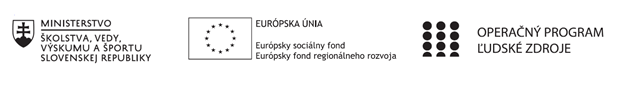 Správa o činnosti pedagogického klubu Príloha:Prezenčná listina zo stretnutia pedagogického klubuPríloha správy o činnosti pedagogického klubu                                                                                             PREZENČNÁ LISTINAMiesto konania stretnutia: Gymnázium J. Francisciho-RimavskéhoDátum konania stretnutia: 12.2.2020Trvanie stretnutia: od 14:00 hod. do 17:00 hod.	Zoznam účastníkov/členov pedagogického klubu:Meno prizvaných odborníkov/iných účastníkov, ktorí nie sú členmi pedagogického klubu  a podpis/y:Prioritná osVzdelávanieŠpecifický cieľ1.1.1 Zvýšiť inkluzívnosť a rovnaký prístup ku kvalitnému vzdelávaniu a zlepšiť výsledky a kompetencie detí a žiakovPrijímateľGymnázium J. Francisciho-RimavskéhoNázov projektuRozvoj zručností v čitateľskej, matematickej, finančnej a prírodovednej gramotnosti na Gymnáziu J. Francisciho-Rimavského v LevočiKód projektu  ITMS2014+312011U603Názov pedagogického klubu Klub čitateľskej gramotnostiDátum stretnutia  pedagogického klubu12.02.2020Miesto stretnutia  pedagogického klubuGymnázium J. Francisciho-RimavskéhoMeno koordinátora pedagogického klubuMgr. Iva KovalíkováOdkaz na webové sídlo zverejnenej správygymjfrle.edupage.orgManažérske zhrnutie:kľúčové slová: čitateľská gramotnosť v praxikrátka anotácia:Prvé februárové  stretnutie klubu čitateľskej gramotnosti sa nieslo v duchu čitateľskej gramotnosti v praxi a následnej diskusii učiteľov.Hlavné body, témy stretnutia, zhrnutie priebehu stretnutia: a/ Otvorenie prvého februárového stretnutiab/ Kontrola opatrení z predchádzajúceho stretnutiac/ Čitateľská gramotnosť v praxid/ Diskusia učiteľov klubuPrvé stretnutie klubu vo februári otvorila koordinátorka klubu Mgr. Iva Kovalíková, ktorá  privítala všetkých jej členov. Zároveň konštatovala, že opatrenia z predchádzajúceho stretnutia sú splnené.. Obsahom spoločného  stretnutia bola diskusia učiteľov klubu k čitateľskej gramotnosti v praxi. Jednotliví učitelia zhodnotili prácu v klube  a reagovali na prípadné problémy, s ktorými sa stretli počas vyučovacích hodín. Najčastejšími problémami sa javili umelecké  texty, s ktorými žiaci pracovali na hodinách, kde dosť ťažko dokázali pochopiť básnický text P.O.Hviezdoslava: Krvavé sonety. Je to problematika 1. svetovej vojny, ktorá je študentom dosť vzdialená a zároveň Hviezdoslavov umelecký jazyk, nasýtený množstvom okazionalizmov, bol pre nich ťažko interpretačne zvládnuteľný. Významná bola pomoc zo strany vyučujúcej pri interpretácii základných motívov, ktoré sa nachádzali v úryvkoch jednotlivých častí diela. Celkom úspešne študenti zvládli zvukomaľbu v texte a podarilo sa im správne vysvetliť symboly .Študenti sa tiež pokúsili prečítať básnický text na základe rukopisu autora.Na záver členovia diskutovali o:súčasnom stave v oblasti čitateľskej gramotnostirozvíjaní kompetencií, ktoré vedú k zlepšeniu čitateľskej gramotnostizatraktívnení hodín slovenského jazyka a literatúry, dejepisurozvíjaní samostatného a logického mysleniaZávery a odporúčania:Koordinátorka klubu zhrnula priebeh stretnutia. Vyzvala kolegov, aby si na ďalšie stretnutie pripravili metódy na zisťovanie porozumenia textu.Poďakovala prítomným kolegom za spoluprácu.Vypracoval (meno, priezvisko)Mgr. Iva KovalíkováDátum12.02.2020PodpisSchválil (meno, priezvisko)Mgr. Jaroslav KramarčíkDátumPodpisPrioritná os:VzdelávanieŠpecifický cieľ:1.1.1 Zvýšiť inkluzívnosť a rovnaký prístup ku kvalitnému vzdelávaniu a zlepšiť výsledky a kompetencie detí a žiakovPrijímateľ:Gymnázium J. Francisciho-RimavskéhoNázov projektu:Rozvoj zručností v čitateľskej, matematickej, finančnej a prírodovednej gramotnosti na Gymnáziu J. Francisciho-Rimavského v LevočiKód ITMS projektu:312011U603Názov pedagogického klubu:Klub čitateľskej gramotnostič.Meno a priezviskoPodpisInštitúcia1.Mgr. Iva KovalíkováGJFR Levoča2.Mgr. Soňa ChmelíkováGJFR Levoča3.PhDr. Ingrid KochováGJFR Levoča4.Mgr. Štefan PlačkoGJFR Levočač.Meno a priezviskoPodpisInštitúcia